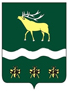 Российская Федерация Приморский крайЯковлевский муниципальный районМУНИЦИПАЛЬНЫЙ КОМИТЕТНОВОСЫСОЕВСКОГО СЕЛЬСКОГО ПОСЕЛЕНИЯ  РЕШЕНИЕ  16 апреля 2019  года                       с.Новосысоевка                      № 157-  НПА« О внесении изменений в  решение муниципального комитета от 05.03.2015 № 236-НПА «О Положении о пенсионном обеспечении муниципальных служащих Новосысоевского сельского поселения»Рассмотрев представление администрации Новосысоевского сельского поселения от 15.04.2019 № 139  в целях приведения нормативно-правовых актов поселения в соответствие  с действующим законодательством РФ, руководствуясь Уставом Новосысоевского сельского поселения, муниципальный	 комитет Новосысоевского сельского поселенияРЕШИЛ:1. Внести в Положение о пенсионном обеспечении муниципальных служащих Новосысоевского сельского поселения, утвержденное решением муниципального комитета от 05.03.2015 № 236-НПА следующее изменение:-Раздел 1 дополнить пунктом 1.3 следующего содержания:«1.3. Информация о предоставлении мер социальной поддержки в соответствии с настоящим Положением размещается в Единой государственной информационной системе социального обеспечения (ЕГИССО). Размещение и получение указанной информации в Единой государственной информационной системе социального обеспечения осуществляются в соответствии с Федеральным законом от 17 июля 1999 года № 178-ФЗ «О государственной социальной помощи.».3. Настоящее решение подлежит опубликованию в печатном общественно-информационном издании Новосысоевского сельского поселения «Новости поселения» и размещению на официальном сайте администрации Новосысоевского сельского поселения.4. Настоящее решение вступает в силу со дня его официального опубликования.ГлаваА.В. ЛУТЧЕНКО Новосысоевского сельского поселенияподписьрасшифровка подписи